          Муниципальное бюджетное общеобразовательное учреждение  «Лицей №2»Всемирный День памяти жертв ДТП   ПРЕСС – РЕЛИЗ18 ноября 2013 г.Контактная информация: МБОУ « Лицей №2»Контактное лицо: Федотова Ж.А.Телефон: (8352) 62-27-95,факс: (8352) 62-35-06 Е-mail:  licey2_70@mail.ru17 ноября 2013 года прошел Всемирный День памяти жертв ДТП. Общественная акция «Всемирный День памяти жертв ДТП» проводится Генеральной ассамблей ООН с целью привлечения внимания к ужасающим масштабам смертности на дорогах и травмам, а также потенциальному риску всех участников дорожного движения.    В МБОУ «Лицей №2» регулярно проходят мероприятия по Правилам дорожного движения. Это и родительские собрания, и беседы с учащимися, и классные часы. И  уроки ОБЖ. На информационных стендах лицея есть информация как для учеников и их родителей, так для пешеходов и водителей транспортных средств.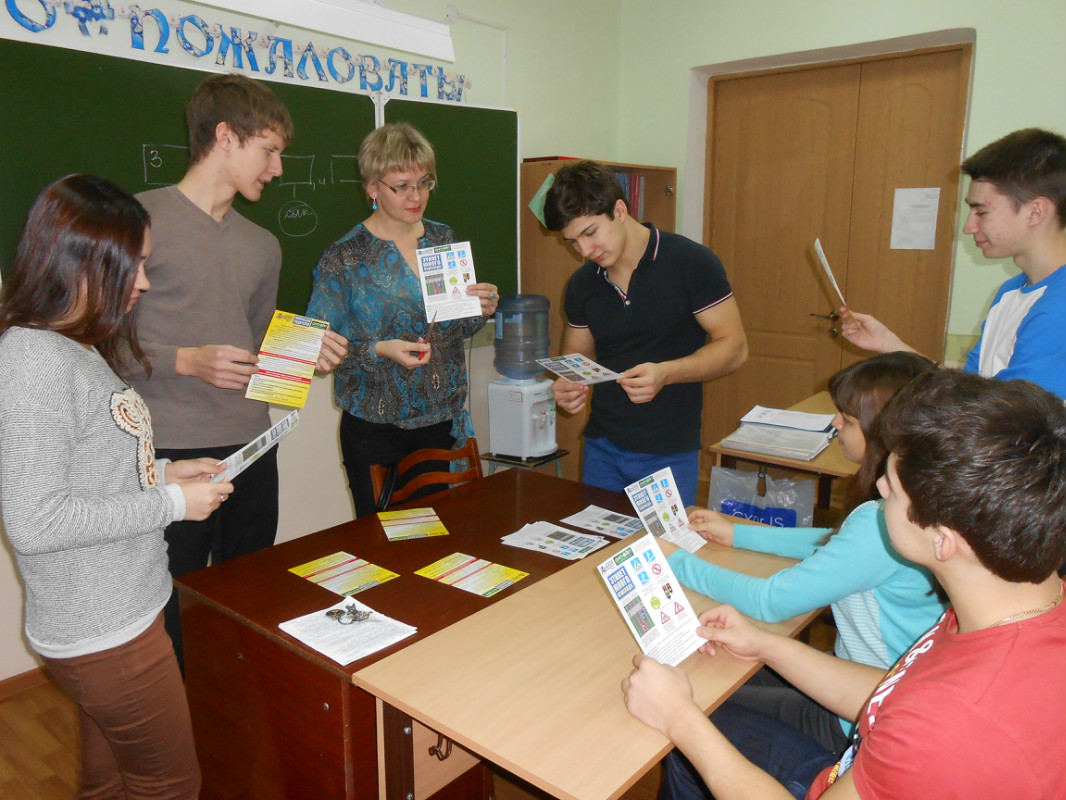 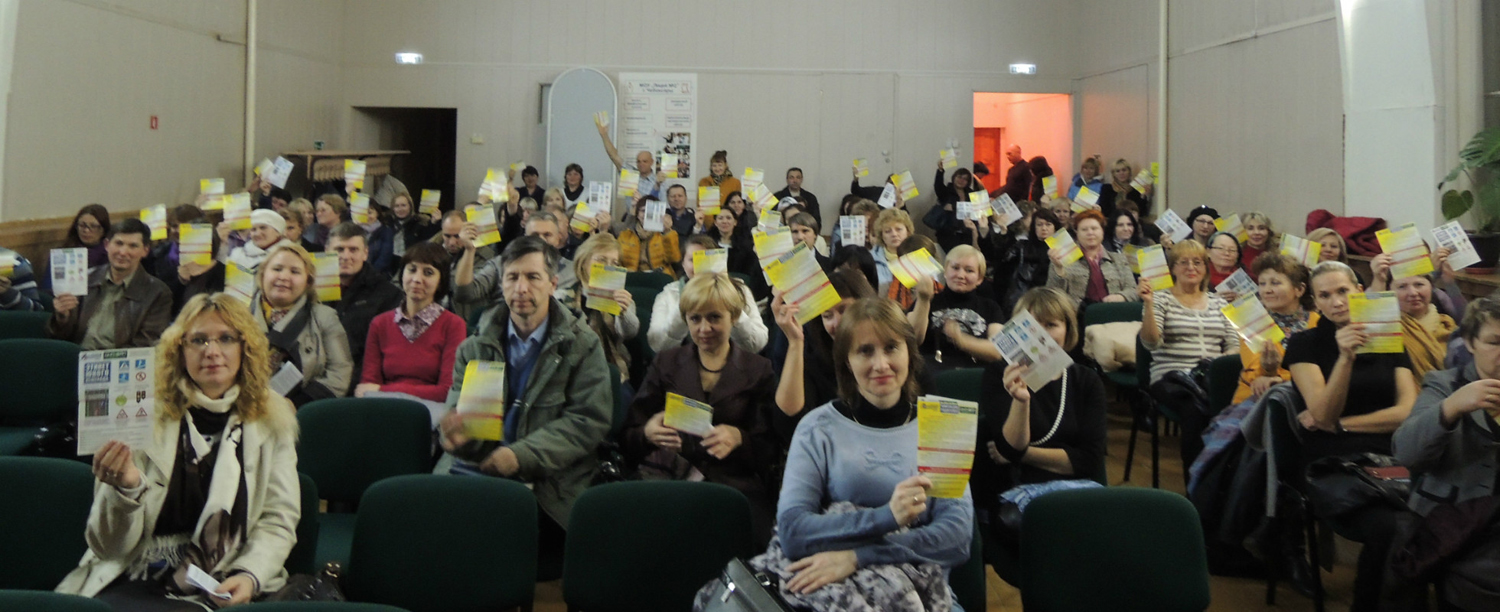 